总体结果7年级数学测试结果体现学生在多大程度上掌握了与7个基本要素相关的35项技能。2023年春季学期，[学生姓名]已掌握这35项技能中的__项。总体而言，[学生姓名]对数学的掌握程度在四个成绩类别中属于____：___。[学生姓名]已经掌握和尚未掌握的具体技能参见[学生姓名]学习概况。初学水平	接近目标达到目标	高级水平领域条形图按领域概括已掌握技能所占的百分比。由于每个标准有不同层次的内容，因此，并非所有学生都参加了所有技能测试。M.C1.1: 理解数字结构（计数、位值、分数）。__%掌握了5项技能中的__项M.C1.3: 使用简单的算术运算准确而有效地计算__%掌握了15项技能中的___项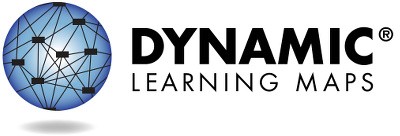 第1页，共2页如想了解更多信息（包括资源），请访问https://dynamiclearningmaps.org/states。版权所有©堪萨斯大学。保留一切权利。仅用于教育目的。未经许可，不得用于商业或其他目的。“动态学习地图”是堪萨斯大学的商标。学业概况（续）M.C2.1: 理解和使用二维和三维形状的几何属性__%掌握了5项技能中的__项M.C2.2: 求解涉及面积、周长和体积的问题M.C4.1: 使用运算和模型来解决问题__%掌握了5项技能中的__项+未评估本领域的任何要素。如想更多了解[学生姓名]在这些领域内每个基本要素方面的表现，请查看学习概况。如想了解更多信息（包括资源），请访问https://dynamiclearningmaps.org/states。	第2页，共2页[学生姓名]在7年级数学基本要素方面的表现总结如下。这些信息基于[学生姓名]在2023年春季学期参加的所有“动态学习地图”
(DLM)测试。对[学生姓名]评估了7年级7个基本要素中的__个、5个领域中的__个。评估中体现出来的知识掌握程度意味着已掌握基本要素中先前学习过的所有知识。本表格描述了您的孩子在评估中表现出的技能，以及这些技能与年级期望值的对比情况。今年掌握的程度没有证据表明对该基本要素的掌握情况未针对基本要素进行测试第1页，共2页本报告旨在为教学规划过程提供证据。结果仅基于年终春季学期评估的答题情况。因为您的孩子在不同环境中可能会展示出不同的知识和技能程度，所以这里显示的评估成绩可能不完全代表您孩子的知识和技能。如想了解更多信息（包括资源），请访问https://dynamiclearningmaps.org/states。版权所有©堪萨斯大学。保留一切权利。仅用于教育目的。未经许可，不得用于商业或其他目的。“动态学习地图”是堪萨斯大学的商标。今年掌握的程度没有证据表明对该基本要素的掌握情况未针对基本要素进行测试第2页，共2页如想了解更多信息（包括资源），请访问https://dynamiclearningmaps.org/states。估算出来的掌握程度估算出来的掌握程度估算出来的掌握程度估算出来的掌握程度估算出来的掌握程度估算出来的掌握程度估算出来的掌握程度领域基本要素1234（目标）5M.C1.1M.EE.7.RP.1-3认识分离性、集合和子集将形状分成相等的部分；解释单位分数；认识分数解释比值：认识多对一的比值认识并表示多对多的比值将比率解释为比值M.C1.3M.EE.7.NS.1认识分离性；认识子集认识整体的部分或单位加减分数；分解分数同分母分数相加分母为10和100的分数的加减法M.C1.3M.EE.7.NS.2.a认识分离性；认识集合解释、表示和解决重复相加的问题演示相乘的概念乘以数字1-10且乘积不超过20的乘法知道乘法和除法之间的关系M.C1.3M.EE.7.NS.2.b认识分离性、集合和子集解释、表示和解决重复相减的问题演示除法的概念除以1、2、3、4、5和10知道乘法和除法之间的关系估算出来的掌握程度估算出来的掌握程度估算出来的掌握程度估算出来的掌握程度估算出来的掌握程度估算出来的掌握程度估算出来的掌握程度领域基本要素1234（目标）5M.C2.1M.EE.7.G.2认识相同的物体和不同的物体认识基本的二维和三维形状描述形状的属性将形状与指定的属性相匹配根据指定的属性将形状分类M.C2.2M.EE.7.G.4认识属性值认识并解释物体的可测量属性解释长度和周长通过将各边或单位长度相加来求出周长用坐标求出多边形的周长M.C4.1M.EE.7.EE.1合并和分割集合模拟加法和乘法的结合律和交换律运用加法和乘法属性来解决问题认识等价表达式写出文字问题的两个等价表达式